Une journée à la Cité de l’Immaculée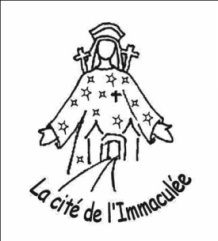 Le 17 février 2018 animée par Anne Bernet : L’Abbé Michel Guérin, curé de Pontmain,Un prêtre d’hier pour aujourd’huiNotre lien historique et spirituel est grand avec le Sanctuaire de Pontmain !Aussi, quelle joie de vous inviter à vivre cette journée avec : Anne Bernet, historienne et juriste de formation.  A la fin de ses études, elle s’est tournée vers le journalisme, en collaborant aux pages littéraires, culturelles et religieuses de nombreuses revues françaises et suisses. [Nommée en 2013 « postulatrice » de la cause en béatification de l'abbé Michel Guérin, curé de Pontmain, témoin de cette apparition reconnue par l'Église. À ce titre, elle coordonne les recherches sur la vie de l'abbé Guérin.(Programme au verso)Je m’inscris pour la journée du 17 février 2018NOM (Mr, Mme, Melle, Père, Sr) : _____________________________ PRENOM : _____________________ADRESSE:______________________________________________________________________________________________________CODE POSTAL : ___________________ VILLE : ______________________ TEL : Email :_________________________________________________________________________________________________________Pour notre organisation, merci de nous prévenir( une semaine avant) par téléphone ou mail à combien de personnes vous venez et si vous souhaitez être hébergé :      Le vendredi soir	   Le samedi soirProgramme de la journée*Accueil à partir de 8h309h : Prière    	10h : Enseignement    	11h15 : Eucharistie                                                                        12h30: Repas tiré du sac     De 14h à 15h30 : Ecoute/ prière, Confessions, Adoration16h00 : Enseignement  puis Louange *Fin vers 17h30